MERSİN BÜYÜKŞEHİR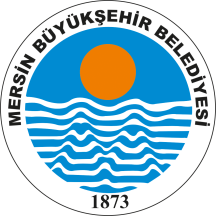 BELEDİYE MECLİSİ KARARIBirleşim Sayısı : (1)Oturum Sayısı : (1)Dönem Sayısı   : (3)Karar Tarihi    : 08/08/2016Karar Sayısı     : 773	 Büyükşehir Belediye Meclisi 08/08/2016 Pazartesi günü Büyükşehir Belediye Meclis Başkanı Burhanettin KOCAMAZ başkanlığında Mersin Büyükşehir Belediyesi Kongre ve Sergi Sarayı Toplantı Salonu’nda toplandı.İmar ve Şehircilik Dairesi Başkanlığı'nın 29/07/2016 tarih ve 54882412.301.05.03-E.21977 sayılı yazısı katip üye tarafından okundu.KONUNUN GÖRÜŞÜLMESİ VE OYLANMASI SONUNDA	Yenişehir Belediye Meclisi’nin 01.07.2016 tarih ve 95 (UİP-947,42) sayılı kararı ile; Mersin İli, Yenişehir İlçesi, Menteş Mahallesi, 19 J-II pafta, 7504 ada, 1 parsel ve 7505 ada, 1 parsele ilişkin 1/1000 ölçekli uygulama imar planında plan değişikliği ile ilgili teklifin gündeme alınarak, İmar ve Bayındırlık Komisyonu ile Temizlik Komisyonu'na müştereken havalesine, yapılan iş'ari oylama neticesinde mevcudun oy birliği ile karar verilmiştir.Burhanettin KOCAMAZ                     Enver Fevzi KÖKSAL     	 Ergün ÖZDEMİR        Meclis Başkanı	                                   Meclis Katibi	   	                Meclis Katibi